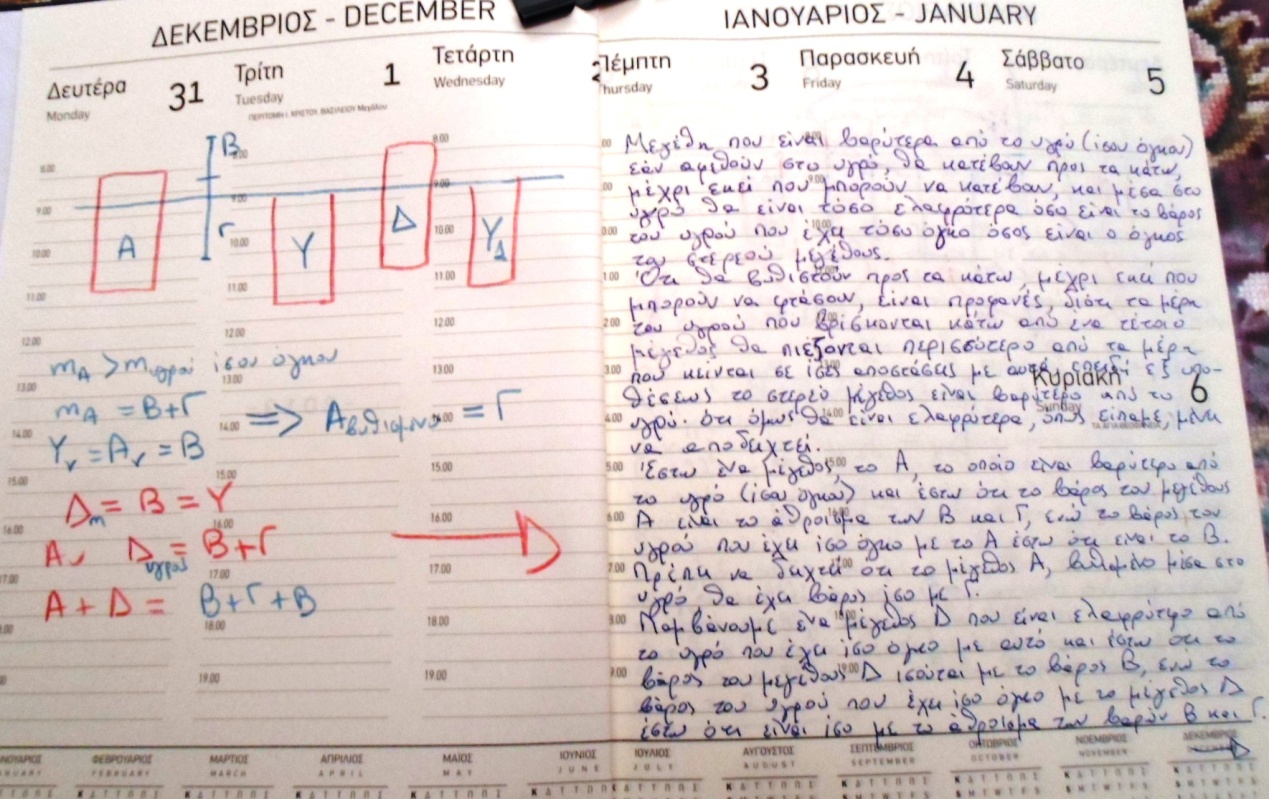 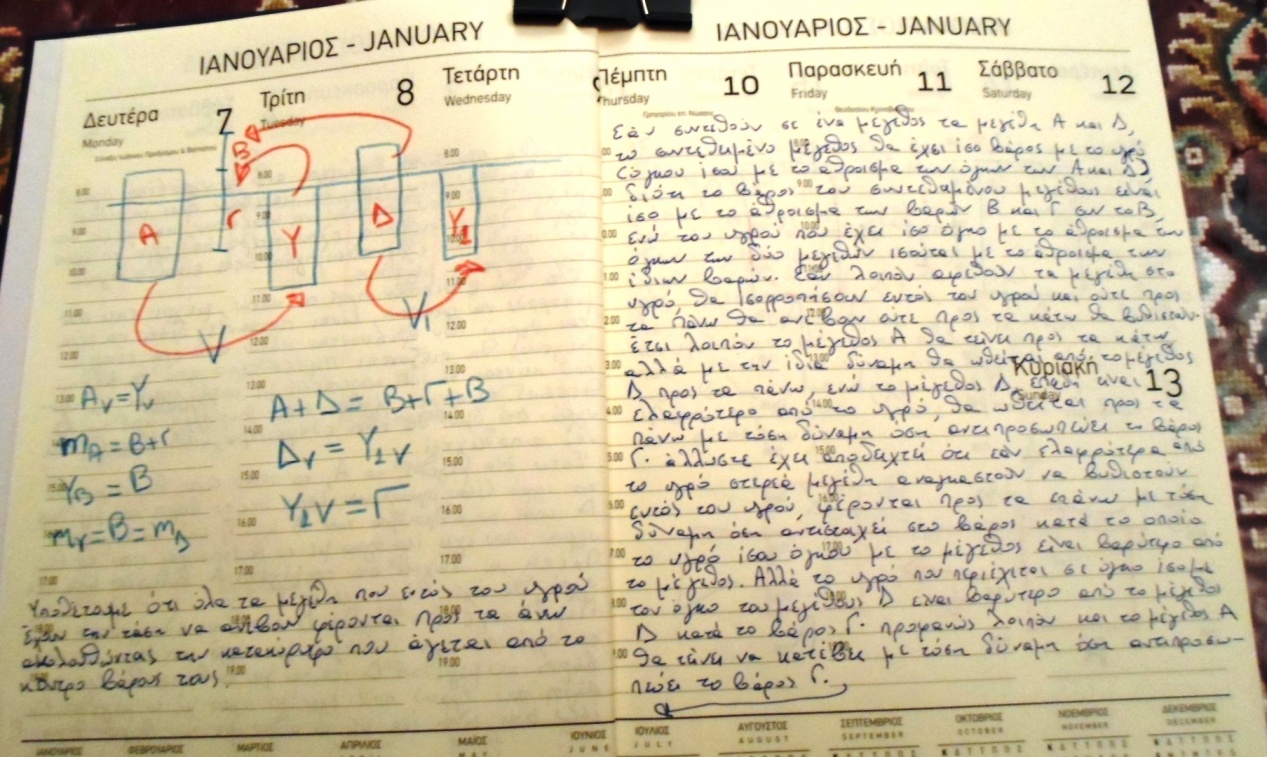 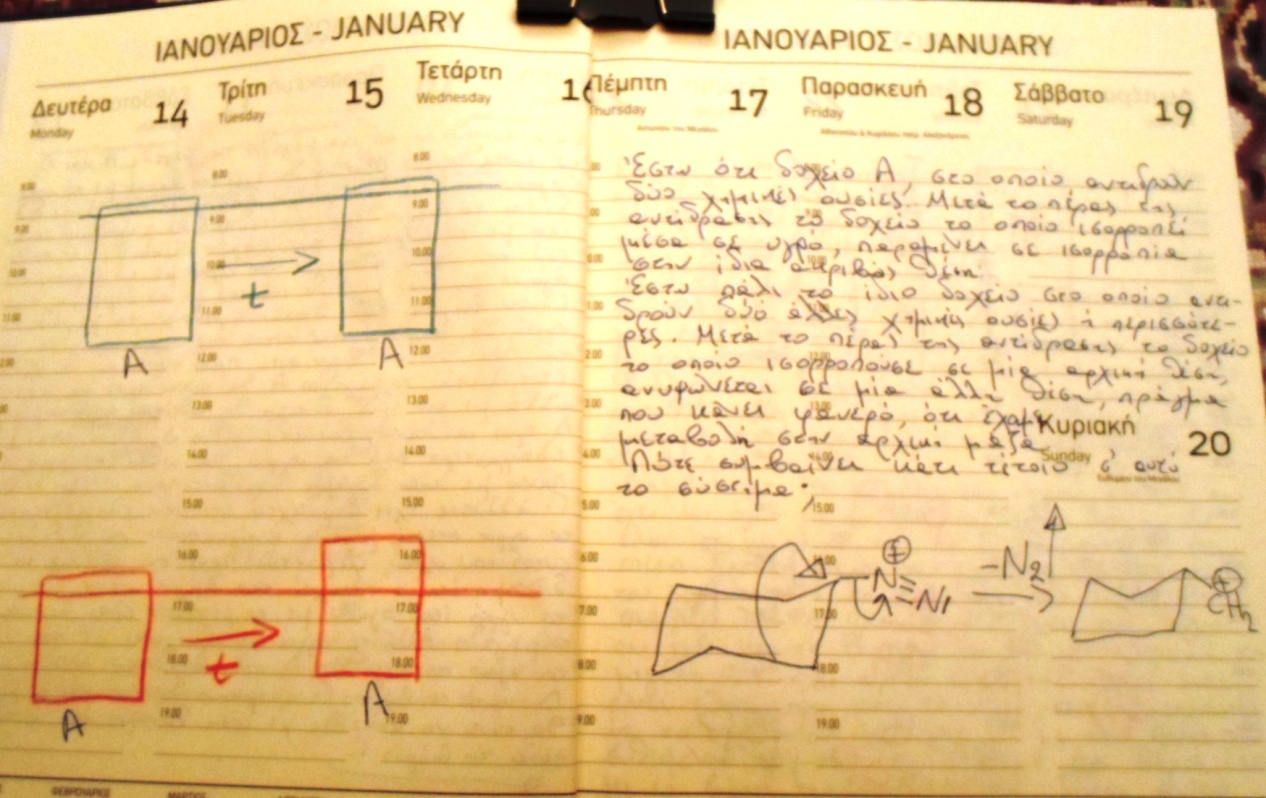 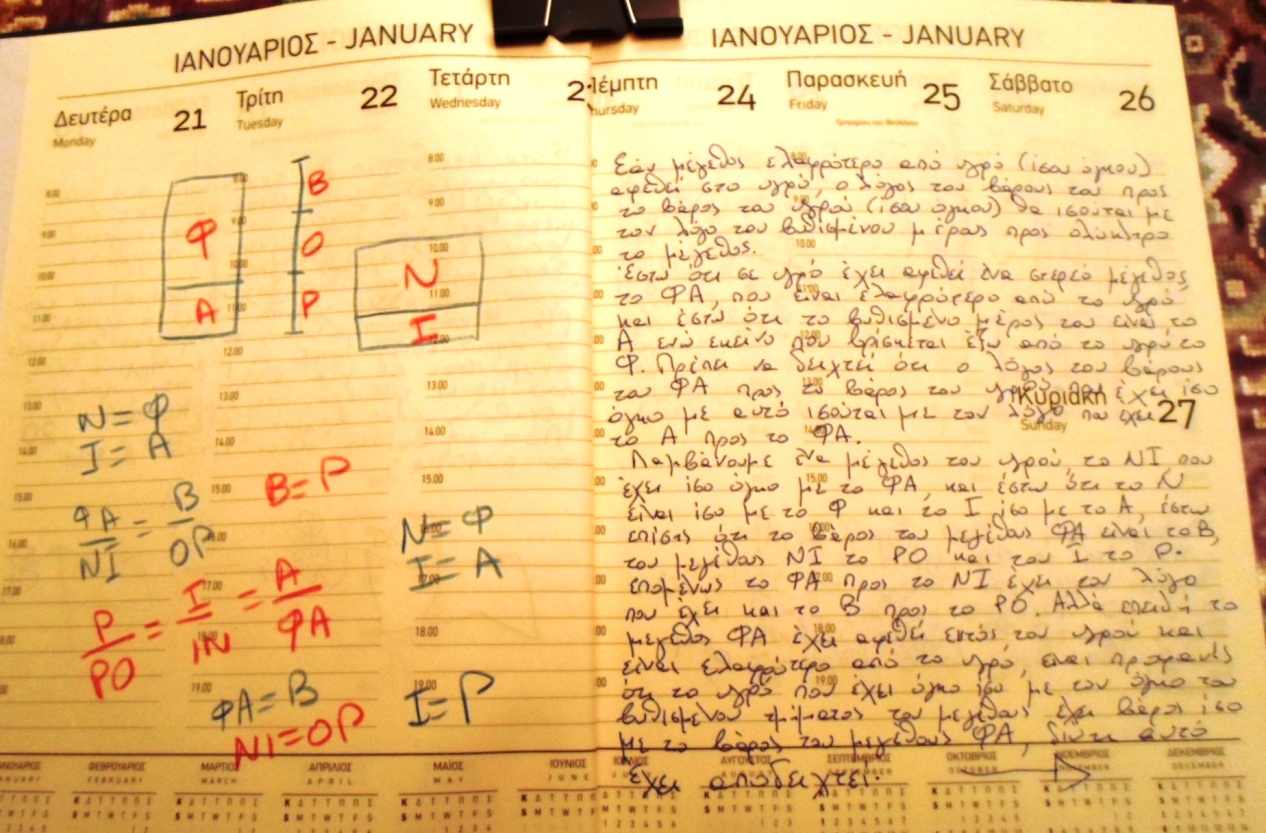 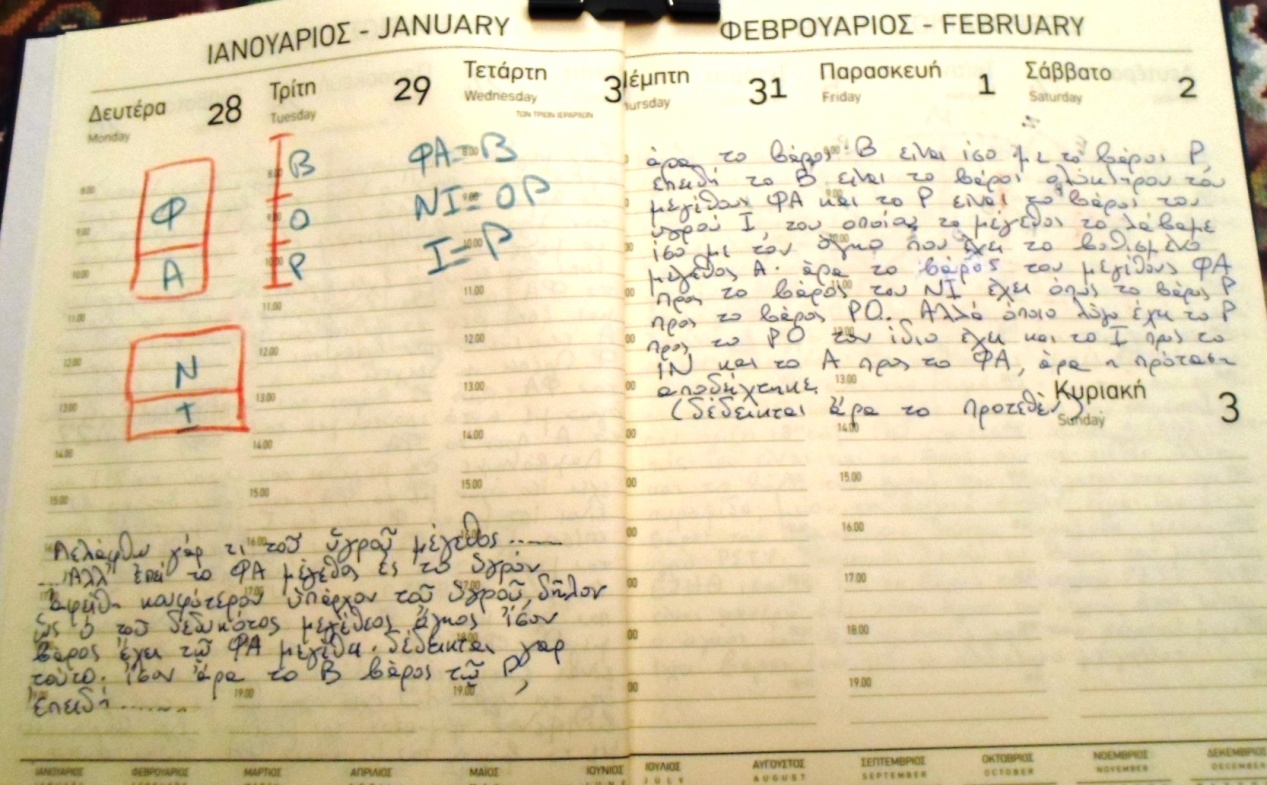 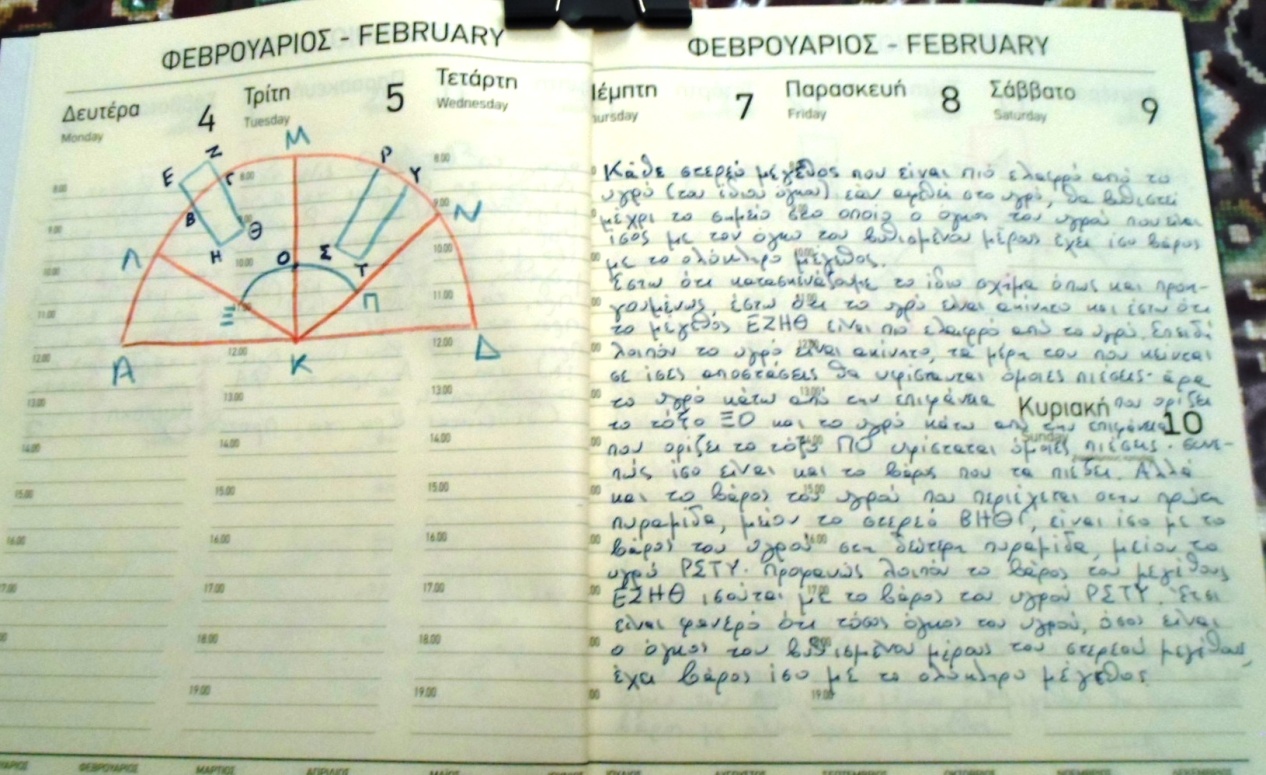 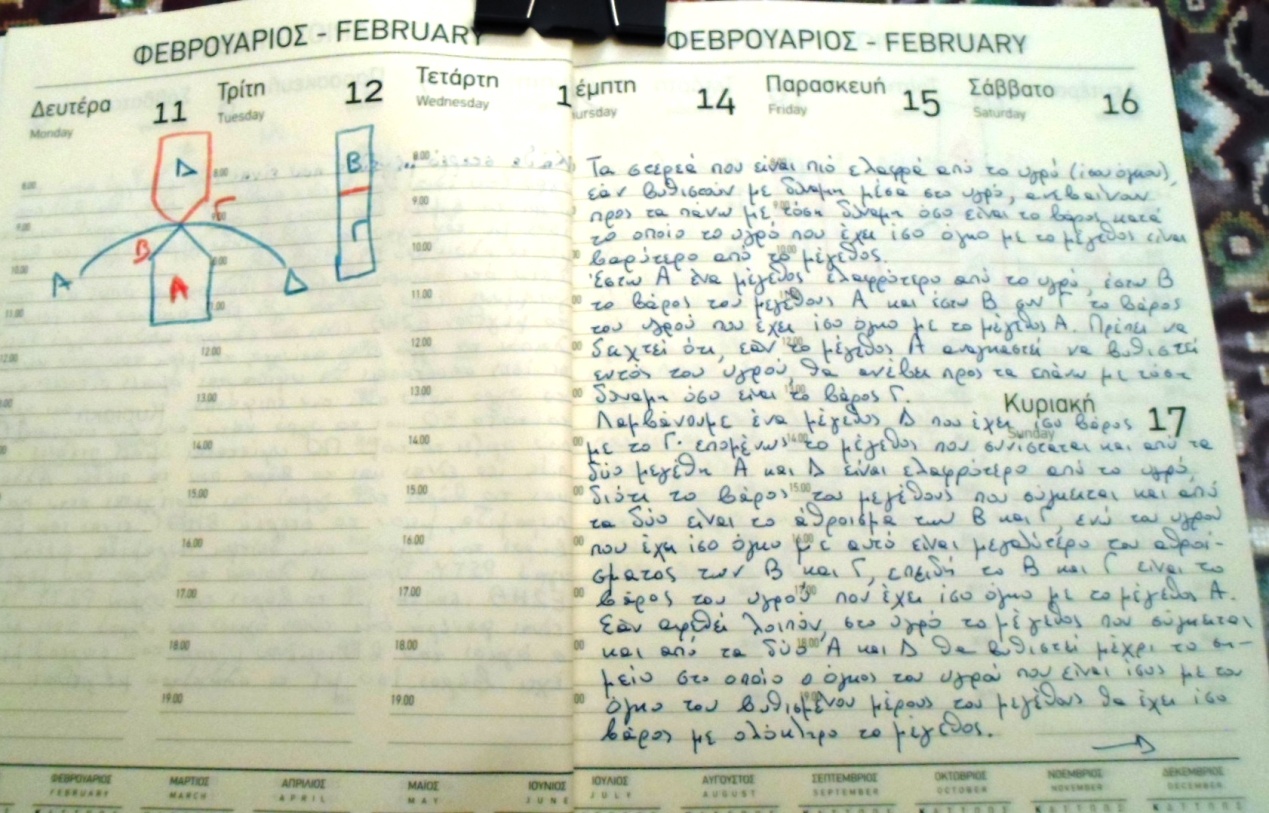 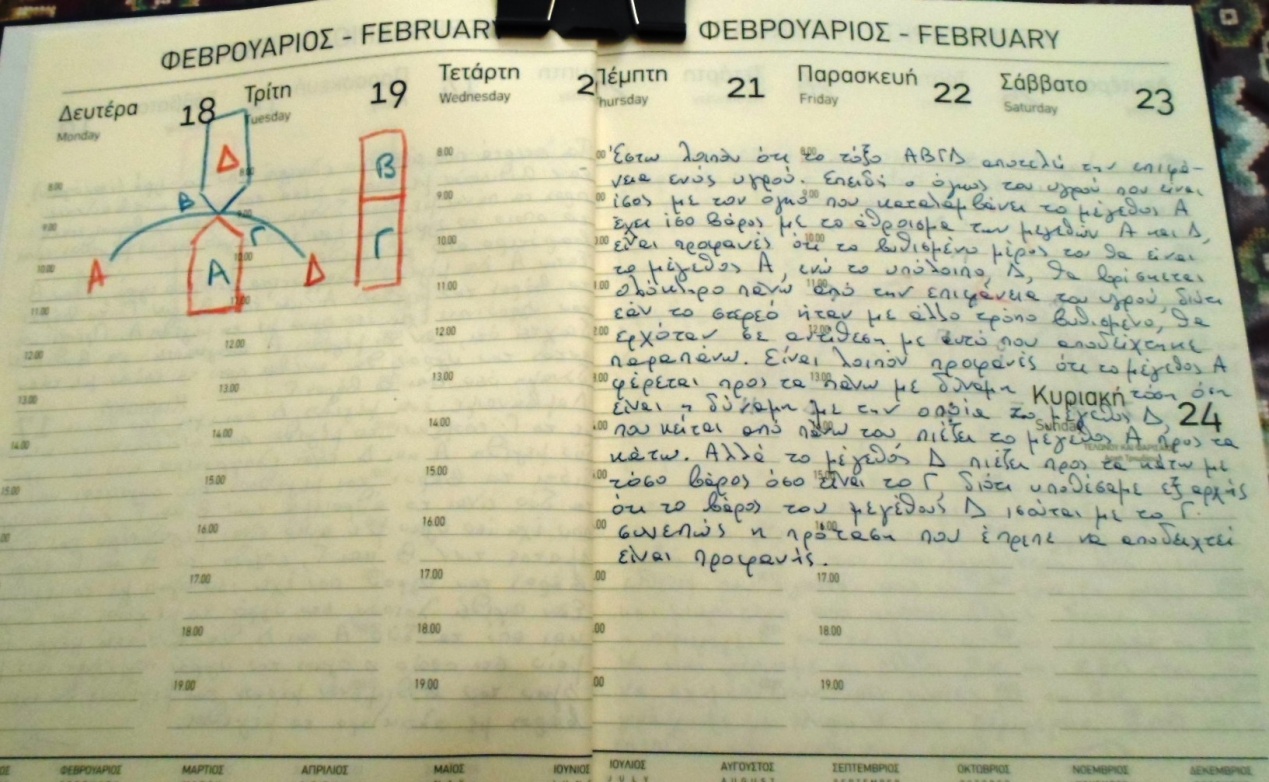 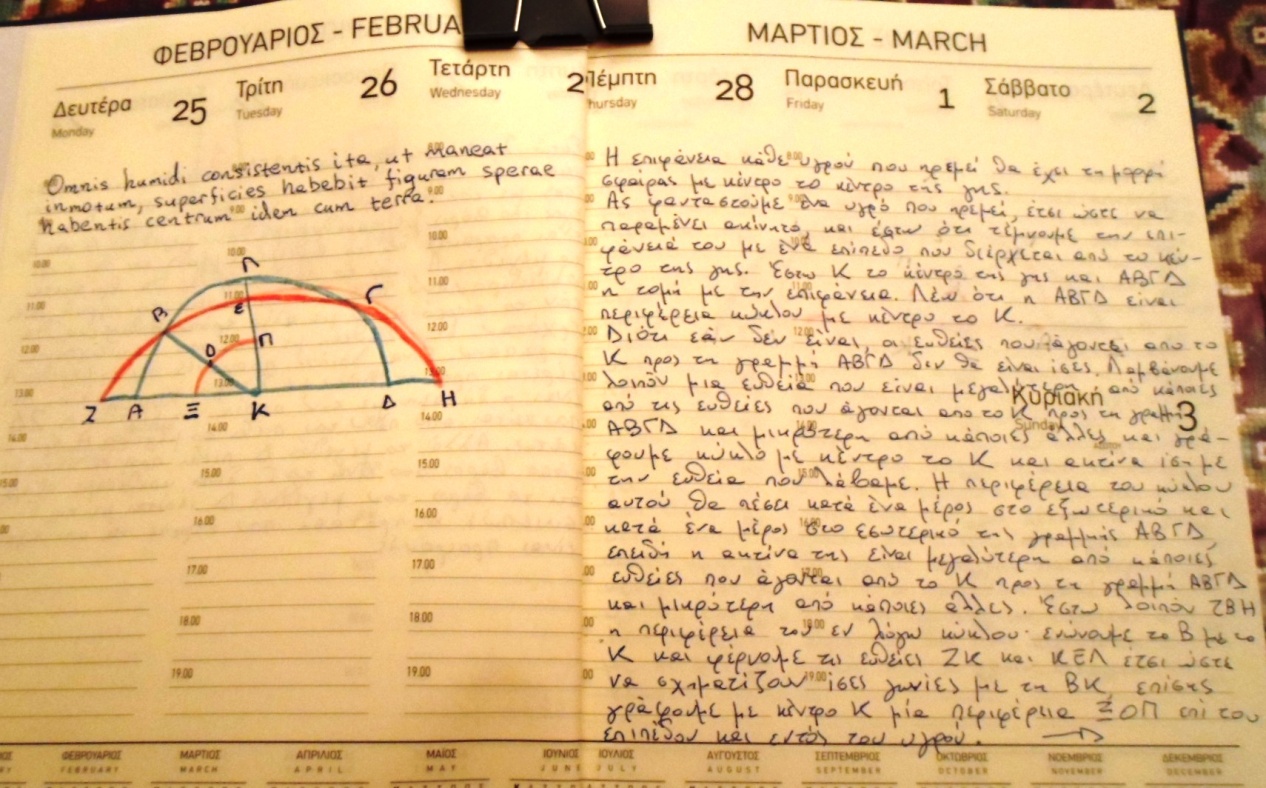 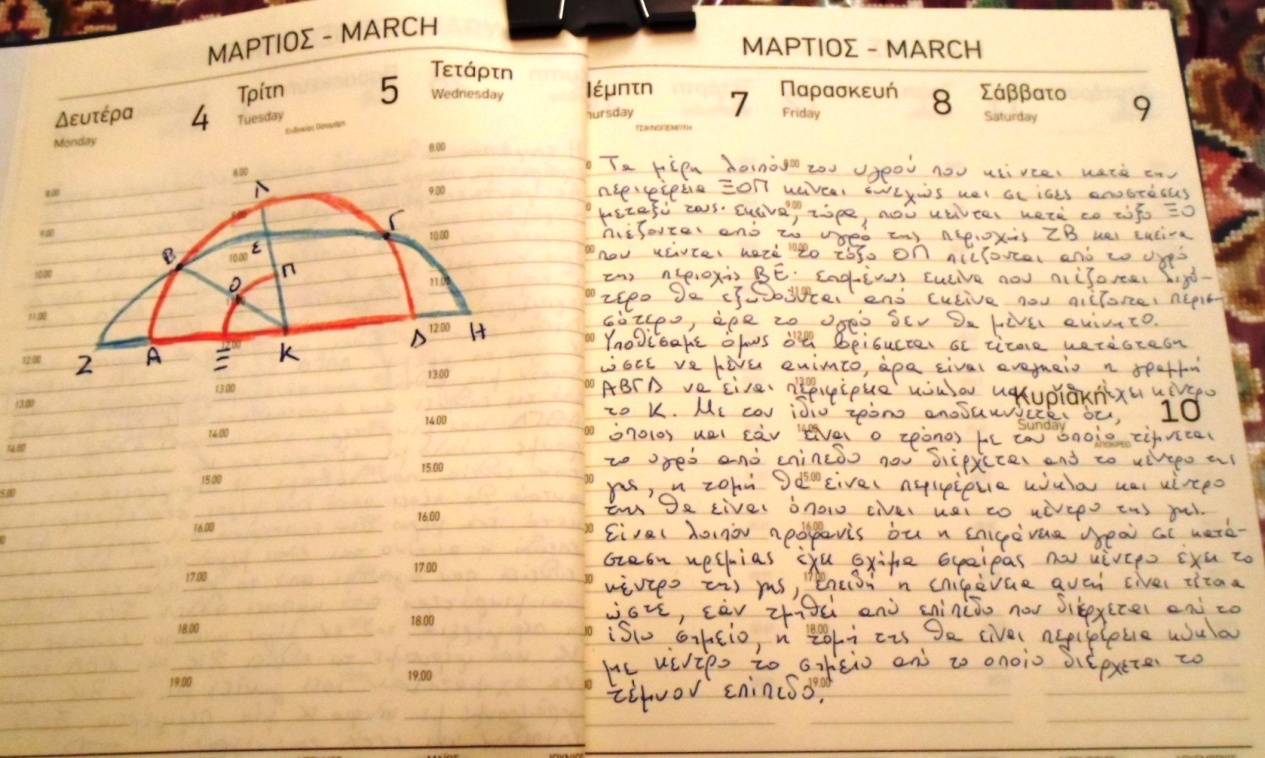 http://www.youtube.com/watch?v=YZNmgP2aCrk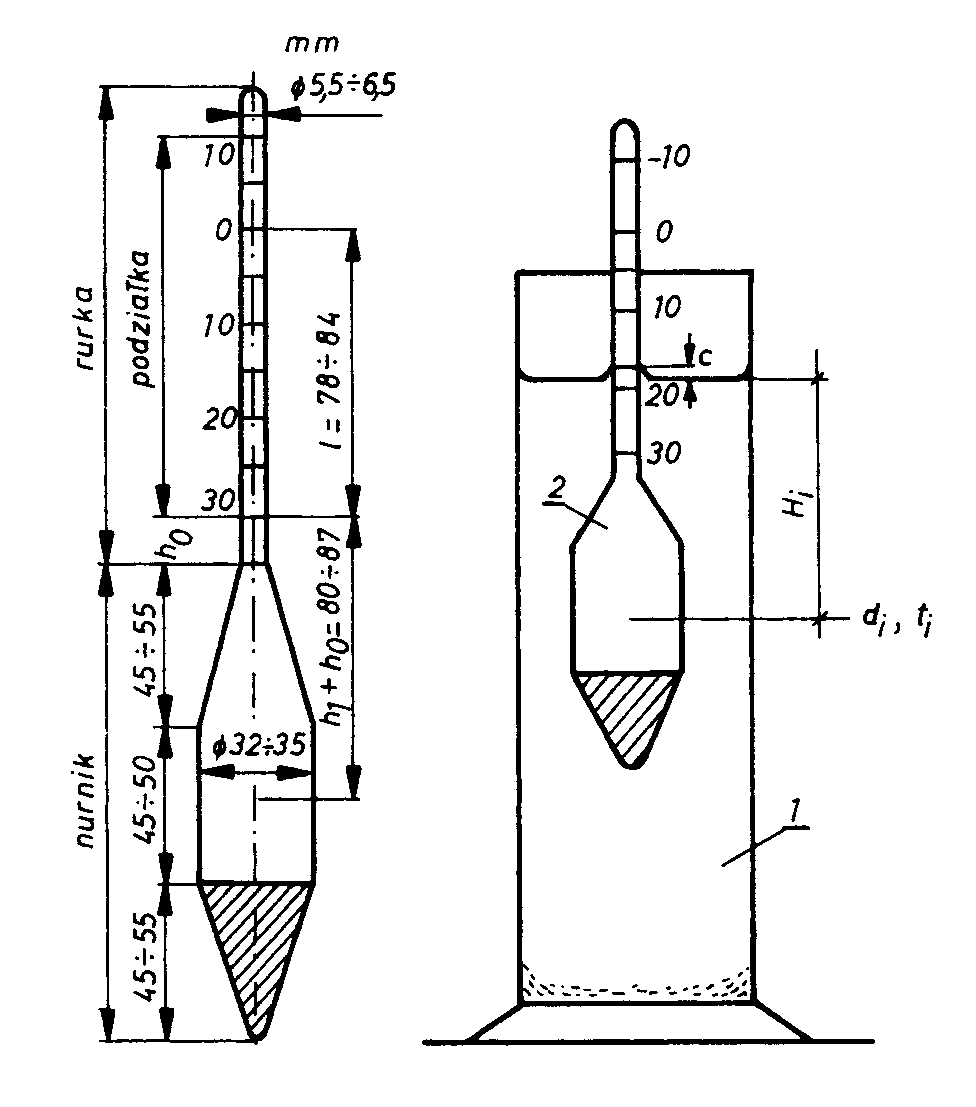 όμως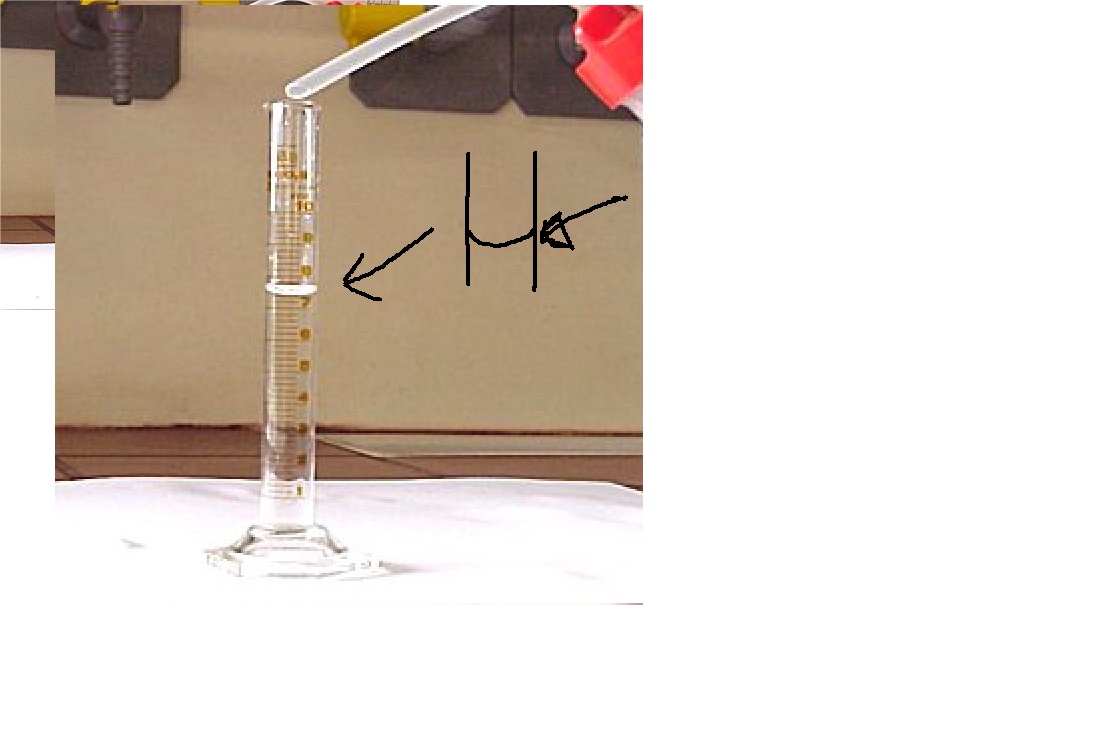 